Project Based Learning (PBL)Activities Carried out under PBL during 2019-20 – II semesterAs part of Innovative teaching and learning methodology, the Department of ECE has proposed   Project Based Learning on the following courses in association with Vishwanikethan, Mumbai.Analog Communications Lab for II year II Semester, Linear Integrated Circuits Lab for II year II Semester, Simulation Lab for II year II Semester, Switching Theory and Logic Design  Lab for III year II Semester, Digital Signal Processing Lab for III year II Semester, VLSI Lab for III year II   Semester. On 4th and 5th March, 2020, the associated faculty presented their PBL models about course level PBL to the faculty of Vishwanikethan. Dr. Santhosh Nemade, and Prof. Wagh Sharad Shesh Rao, faculty members from Department of E&TC of Vishwanikethan attended the session.  Dr. P.Srihari, Dr. S.Spandana, Dr.S.Saritha, Prof. O.V.P.R.Siva Kumar,                               Mr. A.Subramanyam, Mr. P.Naresh Kumar, Mrs. M.Laxmi, Mr. Ch.Sandeep faculty from Department of ECE presented their PBL models about course level PBL to the faculty of Vishwanikethan on the above labs. IIyear and III year students of ECE attended these presentations and exhibited their projects to the   Professors of  Vishwanikethan.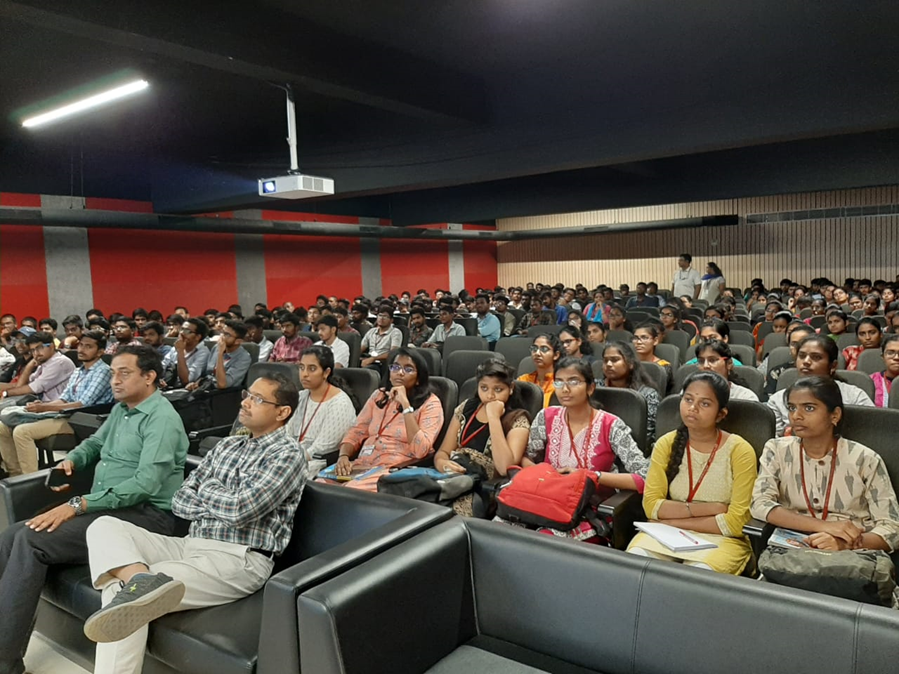 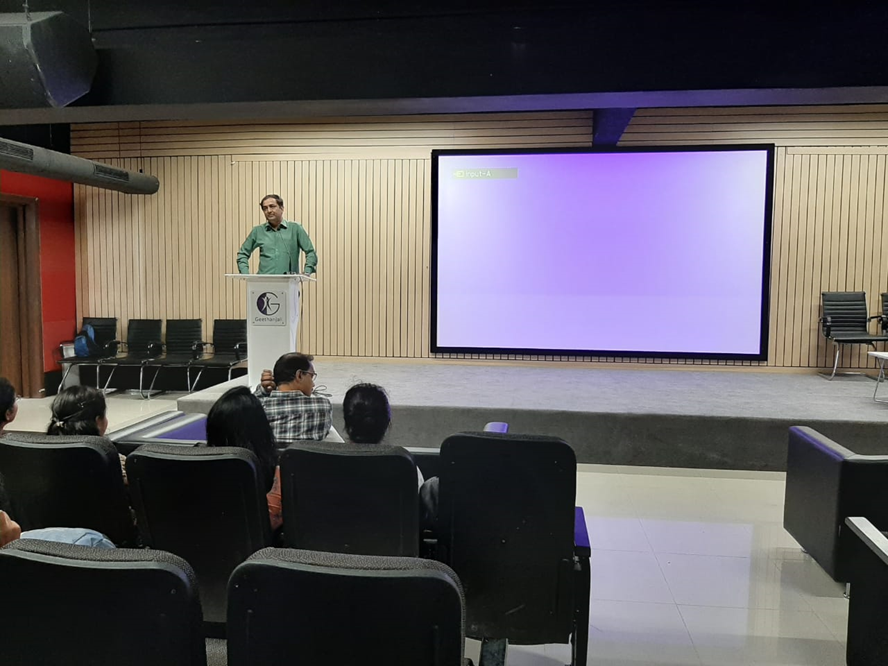 